О формировании состава участковой избирательной комиссии избирательного участка №7Рассмотрев предложения по кандидатурам для назначения в состав  участковой избирательной комиссии избирательного участка №7, на основании статей 22, 27, 29 Федерального Закона «Об основных гарантиях избирательных прав и права на участие в референдуме граждан Российской Федерации», в соответствии с решением Горно-Алтайской городской ТИК № 71/434 от 13 апреля 2018 г. «Об определении количества членов  участковых избирательных комиссий с правом решающего голоса избирательных участков №№ 1-22», Горно-Алтайская городская территориальная избирательная комиссия  решила:1. Сформировать участковую избирательную комиссию избирательного участка №7, назначив в её состав членов участковой избирательной комиссии с правом решающего голоса согласно приложения. 2. Настоящее решение разместить на сайте  Горно-Алтайской городской территориальной избирательной комиссии.Приложение 1к решению 72 /443Горно-Алтайской городской территориальной избирательной комиссииСостав членов участковой избирательной комиссии №7 с правом решающего голоса Назначить членом УИК №7 с правом решающего голоса Винокурова Родиона Владимировича, 1987 года рождения, образование высшее профессиональное, БУ РА «Центр молодежной политики, военно-патриотического воспитания и допризывной подготовки граждан в Республике Алтай», директор, выдвинут собранием избирателей по месту работы.Назначить членом УИК №7 с правом решающего голоса Базарову Татьяну Леонидовну, 1967 года рождения, образование высшее профессиональное, БУЗ РА «Центр по профилактике и борьбе со Спид», специалист по соц.работе,  выдвинута собранием избирателей по месту работы.Назначить членом УИК №7 с правом решающего голоса Лебедеву Надежду Александровну, 1978 года рождения, образование высшее профессиональное, БУ РА «Центр молодежной политики, военно-патриотического воспитания и допризывной подготовки граждан в Республике Алтай», заведующая отделом, выдвинута собранием избирателей по месту работы.Назначить членом УИК №7 с правом решающего голоса Алекову Надежду Михайловну, 1963 года рождения, образование высшее профессиональное, МБОУ «Лицей №6 имени И.З. Шуклина г. Горно-Алтайска», учитель, выдвинута  собранием избирателей по месту жительства.Назначить членом УИК №7 с правом решающего голоса Ерину Елену Николаевну , 1964 года рождения, образование высшее профессиональное, МБОУ «Лицей №6 имени И.З. Шуклина г. Горно-Алтайска», заместитель директора по ИТ, выдвинута  собранием избирателей по месту работы.Назначить членом УИК №7 с правом решающего голоса  Шишкину Надежду Владимировну, 1983 года рождения, образование высшее профессиональное, ООО «Горно-Алтайск нефтепродукт», оператор, выдвинута  Региональным отделением Всероссийской политической партии "ЕДИНАЯ РОССИЯ" Республики Алтай.Назначить членом УИК №7 с правом решающего голоса Сылбакову Ульяну Васильевну, 1965 года рождения, образование высшее профессиональное, пенсионер, выдвинута Алтайским республиканским региональным отделением Политической партии ЛДПР - Либерально-демократической партии России.Назначить членом УИК №7 с правом решающего голоса Кукунову Валентину Валерьевну, 1964 года рождения, образование высшее профессиональное, пенсионер,  выдвинута Алтайским республиканским отделением Политической партии «КОММУНИСТИЧЕСКАЯ ПАРТИЯ РОССИЙСКОЙ ФЕДЕРАЦИИ».Назначить членом УИК  №7 с правом решающего голоса Суразакову Татьяну Владимировну, 1994 года рождения, образование высшее профессиональное, временно безработная, выдвинута Республиканским отделением Российского объединения  демократической партии «Яблоко».Назначить членом УИК  №7 с правом решающего голоса Пустогачева Александра Федоровича, 1986 года рождения, образование высшее профессиональное, Министерство сельского хозяйства Республики Алтай,  главный специалист, выдвинут Региональным отделением политической партии СПРАВЕДЛИВАЯ РОССИЯ в Республике Алтай.Назначить членом УИК №7 с правом решающего голоса Тонгурова Виталия Михайловича, 1977 года рождения, образование среднее профессиональное, БУ РА «Центр молодежной политики, военно-патриотического воспитания и допризывной подготовки граждан в Республике Алтай», специалист, выдвинут собранием избирателей по месту жительства.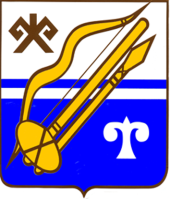 ГОРНО-АЛТАЙСКАЯ ГОРОДСКАЯ  ТЕРРИТОРИАЛЬНАЯ ИЗБИРАТЕЛЬНАЯ КОМИССИЯГОРНО-АЛТАЙСКАЯ ГОРОДСКАЯ  ТЕРРИТОРИАЛЬНАЯ ИЗБИРАТЕЛЬНАЯ КОМИССИЯГОРНО-АЛТАЙСК КАЛАДАГЫJЕРИ ААЙЫНЧА ТАЛДААЧЫ КУРЕЕГОРНО-АЛТАЙСК КАЛАДАГЫJЕРИ ААЙЫНЧА ТАЛДААЧЫ КУРЕЕРЕШЕНИЕ5 июня 2018 г.№№№№72/443г. Горно-Алтайскг. Горно-Алтайскг. Горно-АлтайскПредседатель Горно-Алтайской городской территориальной избирательной комиссииИ.В. ЛобановаСекретарь Горно-Алтайской городской территориальной избирательной комиссииМ.В. Смышляева